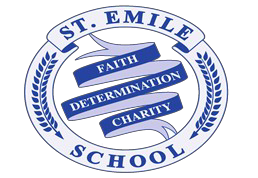  St. Emile SchoolTuition & Program Fees 2024-2025New Student Registration Fee: $100.00 non-refundable upon acceptance METHODS OF PAYMENTPAYMENT IN FULL: Submit an INDIVIDUAL CHEQUE FOR EACH STUDENT postdated to August 1st, 2024 or e-transfer the tuition for EACH STUDENT SEPERATELY to swilkinson@stemileschool.com between July 1st -31st 2024 exclusively.Students Kindergarten-Grade 8 receive a $100 discount when tuition is paid in full. Pre-K (and BASC) can only be paid monthly by Direct deposit (and not in full by cheque.)MONTHLY: 10 equal monthly payments starting on September 1st, 2024 and ending June 1st, 2025. (Drawn on the 1st of each month) Please sign the Pre-Authorized Debit payment form and attach a void cheque. (void cheque can be printed from your online banking)MULTI STUDENT DISCOUNT: Full tuition amount is due for the first and second child from each family, youngest to oldest K- Grade 8, then each additional child is $400.00.  Pre-K does not qualify for “first or second child” as it is classed as childcare.BASC MULTI STUDENT DISCOUNT: Full BASC amount is due for the first and second child from each family via 10 monthly payments only, then each additional child is $200.00. Your Pre authorized debit will be separate from tuition and separate for each child and will be drawn on the 15th of each month.VOLUNTEER FEES & HOURS: (10 Hours per family per school year)Families may commit to performing 10 hours of volunteer work during the school year. Families choosing this option must submit a deposit cheque for $300 dollars postdated to June 15th, 2025 which will be destroyed once the commitment is fulfilled, or the cheque will be deposited during July 2025 (end of the school year) should the volunteer commitment not be achieved.Families may choose to pay a Non- Volunteer fee of $300 with a cheque postdated to September 1st 2024 or Pre-authorized debit agreement and it will be deposited at the start of the school year.CHARITABLE & CHILDCARE RECEIPTS:Charitable receipts may be issued for a portion of Kindergarten to Grade 8 tuition payments that are in excess of the operating “cost per pupil” provided by external auditors. Annual child-care receipts, including Pre-Kindergarten, will be issued for child care received for 2024 in 2025. The Sports Programs do not qualify for any tax credits. All applicable tax receipts will be issued by February 28th, 2025. LATE ADMISSION:The admissions cut-off date for the current school year will be September 30th of that year. Students must be registered and in attendance by that date each school year. Applications for enrollment accepted from October to December 31st will be charged full tuition. Tuition for students enrolling from January to June, will be pro-rated, if accepted.OUTSTANDING ACCOUNTS:Re-registrations will not be accepted until outstanding accounts are paid in full, or a payment plan has been arranged with the finance office.INSUFFICIENT FUNDS:There is a $5.00 charge for all PAD payments returned due to insufficient funds and a $45.00 charge for all cheques returned due to insufficient funds (NSF).PRE-KINDERGARTEN$4600.00BEFORE SCHOOL CARE$1150.00KINDERGARTEN TUITION$4150.00AFTER SCHOOL CARE$1400.00GR 1-8 TUITION$3325.00BOTH BEFORE & AFTER CARE (BASC)$2350.003RD + CHILDREN TUITION$400.00 EACHBSC MAXIMUM 10 USES/MONTH$125.00NEW STUDENT REGISTRATION FEE $100.00ASC MAXIMUM 10 USES/MONTH$160.00*Tuition takes into account the ongoing costs of building maintenance, technology upgrades and school expansion.*Families can purchase a maximum of one (1) punch card per month, per student/family.*Families paying K-8 tuition in full by Aug. 1st, 2024, will receive a $100 discount.